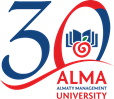 Ректору УО «Алматы Менеджмент Университет»Г. КурганбаевойЗаявлениеОт ____________________________________________________________________________________(Фамилия, имя, отчество в соответствии с документом, удостоверяющим личность)проживающего (ей) по адресу: индекс ________________ область_______________________________ город____________________________  район ________________________________________________ ул.  ____________________________________________________________________________________Адрес прописки ________________________________________________________________________________________________________________________________________________________________Удостоверение/паспорт №____________________ выдано (кем)_________________________________дата выдачи _________________________ Гражданство________________________________________Национальность___________________________ Дата рождения_________________________________ИИН ____________________________ Телефон (дом.)_________________________________________телефон (моб.)___________________________ e-mail__________________________________________Прошу принять меня на обучение в докторантуре PhD для получения образования на: специальность __________________________________________________________________________             				   (шифр и наименование специальности)направление подготовки __________________________________________________________________                       				    (профильное/научное и педагогическое)языковое отделение ______________________________________________________________________                        				           (казахское/русское/английское)уровень владения иностранным языком _____________________________________________________                                                                                                 (указать язык и уровень владения им) город сдачи вступительного экзамена по иностранному языку __________________________________О себе сообщаю следующие сведения: Окончил_____________________________________________________________________________(наименование высшего учебного заведения полностью)по специальности________________________________________________________________________                                                                                                                     (шифр и наименование специальности)Диплом магистра: № ______________________________, выдан «____» ______________20_____ г., регистрационный номер _______________________Сертификат по иностранному языку №______________________ от _______________ балл ______Результаты экзамена по специальности: дата сдачи_____________________ балл _______________  Выполняемая работа и общий трудовой стаж к моменту поступления в вуз_______________________________________________________________________________________ 				                 (наименование и место нахождения предприятия/организации)Занимаемая должность ___________________________________________________________________Стаж работы ____________________ Тел. раб. _______________________________________________Послевузовское образование (докторантура PhD) получаю впервые/не впервые                                                                                                                                                                           (нужное подчеркнуть)О себе дополнительно сообщаю____________________________________________________ _______________________________________________________________________________________С лицензией на занятие образовательной деятельностью, правилами приема, правилами подачи апелляции ознакомлен(а). «_____»_______________ 20____ г.			   		Подпись ___________________                                                                                                                                                       (поступающего)Консультант                                                      __________________   ______________________________                                                                                                                                         (подпись)                                              (Фамилия и инициалы)Технический секретарь приемной комиссии __________________   ______________________________                                                                                                                                         (подпись)                                              (Фамилия и инициалы)